Publicado en España el 26/11/2021 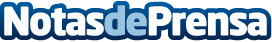 ¿Cuál es el papel del consultor empresarial?, por JEYPAEl trabajo de un consultor o asesor va más allá de ofrecer recomendaciones. El trabajo del consultor se basa en la capacidad de acompañar, guiar, proponer cambios y añadir constantemente valor a las empresasDatos de contacto:JEYPA gestoría en GetafeComunicado de prensa: ¿Cuál es el papel del consultor empresarial?91 601 90 00Nota de prensa publicada en: https://www.notasdeprensa.es/cual-es-el-papel-del-consultor-empresarial-por Categorias: Nacional Derecho Finanzas Marketing Sociedad Madrid Emprendedores Seguros Consumo Consultoría http://www.notasdeprensa.es